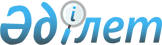 2012-2014 жылдарға арналған аудандық бюджет туралы
					
			Күшін жойған
			
			
		
					Қарағанды облысы Жаңаарқа ауданы мәслихатының 2011 жылғы 6 желтоқсандағы XLII сессиясының N 42/363 шешімі. Қарағанды облысы Жаңаарқа ауданының Әділет басқармасында 2011 жылғы 30 желтоқсанда N 8-12-121 тіркелді. Қолданылу мерзімінің аяқталуына байланысты шешімінің күші жойылды - Қарағанды облысы Жаңаарқа аудандық мәслихат аппараты хатшысының 2013 жылғы 1 қазандағы N 01-18/48 хатымен      Ескерту. Қолданылу мерзімінің аяқталуына байланысты шешімнің күші жойылды - Қарағанды облысы Жаңаарқа аудандық мәслихат аппараты хатшысының 01.10.2013 N 01-18/48 хатымен.

      Қазақстан Республикасының 2001 жылғы 23 қаңтардағы "Қазақстан Республикасындағы жергілікті мемлекеттік басқару және өзін-өзі басқару туралы" Заңының 6 бабының 1 тармақтың 1) тармақшасына, Қазақстан Республикасының 2008 жылғы 4 желтоқсандағы Бюджет кодексінің 109 бабының 1, 5 тармақтарына сәйкес аудандық мәслихат ШЕШІМ ЕТТІ:



      1. 2012-2014 жылдарға аудан бюджет 1, 2, 3 қосымшаларға сәйкес бекітілсін, соның ішінде:

      2012 жылға арналған аудандық бюджет 1 қосымшаға сәйкес келесі көлемдерде бекітілсін:

      1) кірістер 3 488 735 мың теңге:

      салықтық түсімдер 647 826 мың теңге;

      салықтық емес түсімдер 2 888 мың теңге;

      негізгі капиталды сатудан түсетін түсімдер 703 мың теңге;

      трансферттер түсімі 2 837 318 мың теңге;

      2) шығындар 3 505 272 мың теңге;

      3) таза бюджеттік кредиттеу 64 571 мың теңге:

      бюджеттік кредиттер 67 546 мың теңге;

      бюджеттік кредиттерді өтеу 2 975 мың теңге;

      4) қаржы активтерімен операциялар бойынша сальдо 42 500 мың теңге:

      қаржы активтерін сатып алу 42 500 мың теңге;

      мемлекеттің қаржы активтерін сатудан түсетін түсімдер 0 мың теңге;

      5) бюджет тапшылығы (профициті) алу 123 608 мың теңге;

      6) бюджет тапшылығын қаржыландыру (профицитін пайдалану) 123 608 мың теңге:

      Қарыздар - түсімі 67 546 мың теңге;

      қарыздарды өтеу 2 976 мың теңге;

      бюджет қаражатының пайдаланылатын қалдықтары 59 038 мың теңге.

      Ескерту. 1 тармаққа өзгерістер енгізілді - Қарағанды облысы Жаңаарқа аудандық мәслихатының 2012.04.16 N 4/31 (2012.01.01 бастап қолданысқа енеді); 2012.06.11 N 5/35 (2012.01.01 бастап қолданысқа енеді); 2012.08.20 N 8/51 (2012.01.01 бастап қолданысқа енеді); 2012.11.09 N 10/66 (2012.01.01 бастап қолданысқа енеді); 2012.11.21 N 11/72 (2012.01.01 бастап қолданысқа енеді); 2012.12.10 N 12/76 (2012.01.01 бастап қолданысқа енеді) шешімдерімен.



      2. 2012 жылға арналған аудандық бюджет кірістерінің құрамына 1 032 583 мың теңге даму және ағымдағы нысаналы трансферттер қарастырылғаны ескерілсін.

      Ескерту. 2 тармаққа өзгерістер енгізілді - Қарағанды облысы Жаңаарқа аудандық мәслихатының 2012.04.16 N 4/31 (2012.01.01 бастап қолданысқа енеді); 2012.06.11 N 5/35 (2012.01.01 бастап қолданысқа енеді); 2012.08.20 N 8/51 (2012.01.01 бастап қолданысқа енеді); 2012.11.09 N 10/66 (2012.01.01 бастап қолданысқа енеді); 2012.11.21 N 11/72 (2012.01.01 бастап қолданысқа енеді); 2012.12.10 N 12/76 (2012.01.01 бастап қолданысқа енеді) шешімдерімен.



      3. 2012 жылға арналған аудандық бюджет шығыстарының құрамында 20 қосымшаға сәйкес 1 100 129 мың теңге ағымдағы нысаналы трансферттер, даму нысаналы трансферттер және бюджеттік кредиттер қарастырылғаны ескерілсін.

      Ескерту. 3 тармаққа өзгерістер енгізілді - Қарағанды облысы Жаңаарқа аудандық мәслихатының 2012.04.16 N 4/31 (2012.01.01 бастап қолданысқа енеді); 2012.06.11 N 5/35 (2012.01.01 бастап қолданысқа енеді); 2012.08.20 N 8/51 (2012.01.01 бастап қолданысқа енеді); 2012.11.09 N 10/66 (2012.01.01 бастап қолданысқа енеді); 2012.11.21 N 11/72 (2012.01.01 бастап қолданысқа енеді); 2012.12.10 N 12/76 (2012.01.01 бастап қолданысқа енеді) шешімдерімен.



      4. Жергілікті атқарушы органдарға ауылдық елді мекендердің әлеуметтік сала мамандарын қолдау шараларын іске асыруға бюджеттік несие 65529 мың теңге қарастырылғаны ескерілсін.

      Ескерту. 4 тармаққа өзгеріс енгізілді - Қарағанды облысы Жаңаарқа аудандық мәслихатының 2012.04.16 N 4/31 (2012.01.01 бастап қолданысқа енеді) шешімімен.



      5. 2012 жылға арналған ауданның жергілікті атқарушы органының резерві 12 720 мың теңге сомасында бекітілсін.



      6. 2012 жылға арналған аудандық бюджетті дамытудың бюджеттік бағдарламаларының тізбесі 4 қосымшаға сәйкес бюджеттік инвестициялық жобаларды (бағдарламаларды) іске асыруға бағытталған бюджеттік бағдарламаларға бөлумен бекітілсін.



      7. 2012 жылға арналған аудандық бюджеттен қаржыландырылатын денсаулық сақтау, білім беру, мәдениет және спорттың ауылдық (селолық) жерлерде жұмыс істейтін азаматтық қызметшілерінің осындай қызмет түрлерімен қалалық жағдайда айналысатын азаматтық қызметшілердің жалақылары мен мөлшерлемелерімен салыстырғанда лауазымдық жалақылары мен тарифтік мөлшерлемелерін жиырма бес пайызға ұлғайту белгіленсін.



      8. 2012 жылға арналған аудандық бюджетті атқару барысында секвестерлеуге жатпайтын аудандық бюджеттік бағдарламалар тізбесі 5 қосымшаға сәйкес белгіленсін.



      9. 2012 жылға арналған аудандық бюджеттің селолық округтер мен кенттері бойынша шығыстары 6-19 қосымшаларға сәйкес бекітілсін.



      10. Осы шешім 2012 жылдың 1 қаңтарынан бастап қолданысқа енеді.      Аудандық мәслихаттың кезекті

      XLII сессиясының төрағасы                  Ж. Рыспеков      Аудандық мәслихат хатшысы                  Д. Жұмасейітов      КЕЛІСІЛДІ:      "Жаңаарқа аудандық экономика және

      бюджеттік жоспарлау бөлімі" мемлекеттік

      мекемесінің бастығы                        З. Сердалинов

      6 желтоқсан 2011 жыл

Жаңаарқа аудандық Мәслихатының

2011 жылғы 6 желтоқсандағы

ХLII сессиясының N 42/363 шешіміне

1 қосымша 

2012 жылға арналған аудандық бюджет      Ескерту. 1-қосымша жаңа редакцияда - Қарағанды облысы Жаңаарқа аудандық мәслихатының 2012.12.10 N 12/76 (2012.01.01 бастап қолданысқа енеді) шешімімен.

Жаңаарқа аудандық мәслихатының

2011 жылғы 6 желтоқсандағы

ХLII сессиясының N 42/363 шешіміне

2 қосымша 

2013 жылға арналған аудандық бюджет

Жаңаарқа аудандық мәслихатының

2011 жылғы 6 желтоқсандағы

ХLII сессиясының N 42/363 шешіміне

3 қосымша 

2014 жылға арналған аудандық бюджет

Жаңаарқа аудандық мәслихатының

2011 жылғы 6 желтоқсандағы

ХLII сессиясының N 42/363 шешіміне

4 қосымша 

2012 жылға бюджеттік инвестициялық жобаларды іске асыруға бағытталған ауданды дамытудың бюджеттік бағдарламаларының тізбесі      Ескерту. 4-қосымша жаңа редакцияда - Қарағанды облысы Жаңаарқа аудандық мәслихатының 2012.12.10 N 12/76 (2012.01.01 бастап қолданысқа енеді) шешімімен.

Жаңаарқа аудандық мәслихатының

2011 жылғы 6 желтоқсандағы

ХLII сессиясының N 42/363 шешіміне

5 қосымша 

2012 жылғы арналған аудандық бюджеттің орындалу барысында

секвестрлеуге жатпайтын бюджеттік бағдарламалардың

тізбесі      Ескерту. 5-қосымша жаңа редакцияда - Қарағанды облысы Жаңаарқа аудандық мәслихатының 2012.12.10 N 12/76 (2012.01.01 бастап қолданысқа енеді) шешімімен.

Жаңаарқа аудандық мәслихатының

2011 жылғы 6 желтоқсандағы

ХLII сессиясының N 42/363 шешіміне

6 қосымша 

2012 жылғы Жаңаарқа ауданы

Атасу кентiнiң бюджеті      Ескерту. 6 қосымша жаңа редакцияда - Қарағанды облысы Жаңаарқа аудандық мәслихатының 2012.11.09 N 10/66 (2012.01.01 бастап қолданысқа енеді) шешімімен.

Жаңаарқа аудандық мәслихатының

2011 жылғы 6 желтоқсандағы

ХLII сессиясының N 42/363 шешіміне

7 қосымша 

2012 жылғы Жаңаарқа ауданы

Қызылжар кентiнiң бюджеті      Ескерту. 7 қосымша жаңа редакцияда - Қарағанды облысы Жаңаарқа аудандық мәслихатының 2012.11.09 N 10/66 (2012.01.01 бастап қолданысқа енеді) шешімімен.

Жаңаарқа аудандық мәслихатының

2011 жылғы 6 желтоқсандағы

ХLII сессиясының N 42/363 шешіміне

8 қосымша 

2012 жылғы Жаңаарқа ауданы

М. Жұмажанов атындағы селолық округiнiң бюджеті      Ескерту. 8 қосымша жаңа редакцияда - Қарағанды облысы Жаңаарқа аудандық мәслихатының 2012.04.16 N 4/31 (2012.01.01 бастап қолданысқа енеді) шешімімен.

Жаңаарқа аудандық мәслихатының

2011 жылғы 6 желтоқсандағы

ХLII сессиясының N 42/363 шешіміне

9 қосымша 

2012 жылғы Жаңаарқа ауданы

Ақтасты селолық округiнiң бюджеті      Ескерту. 9 қосымша жаңа редакцияда - Қарағанды облысы Жаңаарқа аудандық мәслихатының 2012.11.09 N 10/66 (2012.01.01 бастап қолданысқа енеді) шешімімен.

Жаңаарқа аудандық мәслихатының

2011 жылғы 6 желтоқсандағы

ХLII сессиясының N 42/363 шешіміне

10 қосымша 

2012 жылғы Жаңаарқа ауданы

Айнабұлақ селолық округiнiң бюджеті      Ескерту. 10 қосымша жаңа редакцияда - Қарағанды облысы Жаңаарқа аудандық мәслихатының 2012.11.09 N 10/66 (2012.01.01 бастап қолданысқа енеді) шешімімен.

Жаңаарқа аудандық мәслихатының

2011 жылғы 6 желтоқсандағы

ХLII сессиясының N 42/363 шешіміне

11 қосымша 

2012 жылғы Жаңаарқа ауданы

Ақтау селолық округiнiң бюджеті      Ескерту. 11 қосымша жаңа редакцияда - Қарағанды облысы Жаңаарқа аудандық мәслихатының 2012.11.09 N 10/66 (2012.01.01 бастап қолданысқа енеді) шешімімен.

Жаңаарқа аудандық мәслихатының

2011 жылғы 6 желтоқсандағы

ХLII сессиясының N 42/363 шешіміне

12 қосымша 

2012 жылғы Жаңаарқа ауданы

Ақтүбек селолық округiнiң бюджеті      Ескерту. 12 қосымша жаңа редакцияда - Қарағанды облысы Жаңаарқа аудандық мәслихатының 2012.11.09 N 10/66 (2012.01.01 бастап қолданысқа енеді) шешімімен.

Жаңаарқа аудандық мәслихатының

2011 жылғы 6 желтоқсандағы

ХLII сессиясының N 42/363 шешіміне

13 қосымша 

2012 жылғы Жаңаарқа ауданы

Бидайық селолық округiнiң бюджеті      Ескерту. 13 қосымша жаңа редакцияда - Қарағанды облысы Жаңаарқа аудандық мәслихатының 2012.11.09 N 10/66 (2012.01.01 бастап қолданысқа енеді) шешімімен.

Жаңаарқа аудандық мәслихатының

2011 жылғы 6 желтоқсандағы

ХLII сессиясының N 42/363 шешіміне

14 қосымша 

2012 жылғы Жаңаарқа ауданы

Байдалы би селолық округiнiң бюджеті      Ескерту. 14 қосымша жаңа редакцияда - Қарағанды облысы Жаңаарқа аудандық мәслихатының 2012.11.09 N 10/66 (2012.01.01 бастап қолданысқа енеді) шешімімен.

Жаңаарқа аудандық мәслихатының

2011 жылғы 6 желтоқсандағы

ХLII сессиясының N 42/363 шешіміне

15 қосымша 

2012 жылғы Жаңаарқа ауданы

Ералиев селолық округiнiң бюджеті      Ескерту. 15 қосымша жаңа редакцияда - Қарағанды облысы Жаңаарқа аудандық мәслихатының 2012.11.09 N 10/66 (2012.01.01 бастап қолданысқа енеді) шешімімен.

Жаңаарқа аудандық мәслихатының

2011 жылғы 6 желтоқсандағы

ХLII сессиясының N 42/363 шешіміне

16 қосымша 

2012 жылғы Жаңаарқа ауданы

Қараағаш селолық округiнiң бюджеті      Ескерту. 16 қосымша жаңа редакцияда - Қарағанды облысы Жаңаарқа аудандық мәслихатының 2012.11.09 N 10/66 (2012.01.01 бастап қолданысқа енеді) шешімімен.

Жаңаарқа аудандық мәслихатының

2011 жылғы 6 желтоқсандағы

ХLII сессиясының N 42/363 шешіміне

17 қосымша 

2012 жылғы Жаңаарқа ауданы

Сейфуллин селолық округiнiң бюджеті      Ескерту. 17 қосымша жаңа редакцияда - Қарағанды облысы Жаңаарқа аудандық мәслихатының 2012.11.09 N 10/66 (2012.01.01 бастап қолданысқа енеді) шешімімен.

Жаңаарқа аудандық мәслихатының

2011 жылғы 6 желтоқсандағы

ХLII сессиясының N 42/363 шешіміне

18 қосымша 

2012 жылғы Жаңаарқа ауданы

Түгiскен селолық округiнiң бюджеті      Ескерту. 18 қосымша жаңа редакцияда - Қарағанды облысы Жаңаарқа аудандық мәслихатының 2012.11.09 N 10/66 (2012.01.01 бастап қолданысқа енеді) шешімімен.

Жаңаарқа аудандық мәслихатының

2011 жылғы 6 желтоқсандағы

ХLII сессиясының N 42/363 шешіміне

19 қосымша 

2012 жылғы Жаңаарқа ауданы

Целинный селолық округiнiң бюджеті      Ескерту. 19 қосымша жаңа редакцияда - Қарағанды облысы Жаңаарқа аудандық мәслихатының 2012.04.16 N 4/31 (2012.01.01 бастап қолданысқа енеді) шешімімен.

Жаңаарқа аудандық мәслихатының

2011 жылғы 6 желтоқсандағы

ХLII сессиясының N 42/363 шешіміне

20 қосымша 

Жаңаарқа ауданына 2012 жылға бөлінген бюджеттік кредиттер және нысаналы трансферттер      Ескерту. 20-қосымша жаңа редакцияда - Қарағанды облысы Жаңаарқа аудандық мәслихатының 2012.12.10 N 12/76 (2012.01.01 бастап қолданысқа енеді) шешімімен.
					© 2012. Қазақстан Республикасы Әділет министрлігінің «Қазақстан Республикасының Заңнама және құқықтық ақпарат институты» ШЖҚ РМК
				СанатыСанатыСанатыСанатыСома (мың теңге)СыныбыСыныбыСыныбыСома (мың теңге)Iшкi сыныбыIшкi сыныбыСома (мың теңге)АтауыСома (мың теңге)I. Кірістер34887351Салықтық түсімдер64782601Табыс салығы1258372Жеке табыс салығы12583703Әлеуметтiк салық1266211Әлеуметтік салық12662104Меншiкке салынатын салықтар3782471Мүлiкке салынатын салықтар3549253Жер салығы19184Көлiк құралдарына салынатын салық200985Бірыңғай жер салығы130605Тауарларға, жұмыстарға және қызметтерге салынатын iшкi салықтар140712Акциздер30133Табиғи және басқа ресурстарды пайдаланғаны үшiн түсетiн түсiмдер72594Кәсiпкерлiк және кәсiби қызметтi жүргiзгенi үшiн алынатын алымдар37015Ойын бизнесіне салық9808Заңдық мәнді іс -әрекеттерді жасағаны және (немесе) оған уәкілеттігі бар мемлекеттік органдар немесе лауазымды адамдар құжаттар бергені үшін алынатын міндетті төлемдер30501Мемлекеттік баж30502Салықтық емес түсiмдер288801Мемлекеттік меншіктен түсетін кірістер17411Мемлекеттік кәсіпорындардың таза кірісі бөлігінің түсімдері375Мемлекет меншігіндегі мүлікті жалға беруден түсетін кірістер17007Мемлекеттік бюджеттен берілген кредиттер бойынша сыйақылар403Мемлекеттік бюджеттен қаржыландырылатын мемлекеттік мекемелер ұйымдастыратын мемлекеттік сатып алуды өткізуден түсетін ақша түсімдері1311Мемлекеттік бюджеттен қаржыландырылатын мемлекеттік мекемелер ұйымдастыратын мемлекеттік сатып алуды өткізуден түсетін ақша түсімдері13104Мемлекеттік бюджеттен қаржыландырылатын, сондай-ақ Қазақстан Республикасы Ұлттық Банкінің бюджетінен (шығыстар сметасынан) ұсталатын және қаржыландырылатын мемлекеттік мекемелер салатын айыппұлдар, өсімпұлдар, санкциялар, өндіріп алулар401Мұнай секторы ұйымдарынан түсетін түсімдерді қоспағанда, мемлекеттік бюджеттен қаржыландырылатын, сондай-ақ Қазақстан Республикасы Ұлттық Банкінің бюджетінен (шығыстар сметасынан) ұсталатын және қаржыландырылатын мемлекеттік мекемелер салатын айыппұлдар, өсімпұлдар, санкциялар, өндіріп алулар4006Басқа да салықтық емес түсiмдер9761Басқа да салықтық емес түсiмдер9763Негізгі капиталды сатудан түсетін түсімдер70303Жердi және материалдық емес активтердi сату7031Жерді сату6862Материалдық емес активтерді сату174Трансферттердің түсімдері283731802Мемлекеттiк басқарудың жоғары тұрған органдарынан түсетiн трансферттер28373182Облыстық бюджеттен түсетiн трансферттер2837318Функционалдық топФункционалдық топФункционалдық топФункционалдық топФункционалдық топСома (мың теңге)Кіші функцияКіші функцияКіші функцияКіші функцияСома (мың теңге)Бюджеттік бағдарламалардың әкiмшiсiБюджеттік бағдарламалардың әкiмшiсiБюджеттік бағдарламалардың әкiмшiсiСома (мың теңге)БағдарламаБағдарламаСома (мың теңге)АтауыСома (мың теңге)ІІ. Шығындар350527201Жалпы сипаттағы мемлекеттiк қызметтер 2561691Мемлекеттiк басқарудың жалпы функцияларын орындайтын өкiлдiк, атқарушы және басқа органдар212948112Аудан (облыстық маңызы бар қала) мәслихатының аппараты16778001Аудан (облыстық маңызы бар қала) мәслихатының қызметін қамтамасыз ету жөніндегі қызметтер12977003Мемлекеттік органның күрделі шығыстары3801122Аудан (облыстық маңызы бар қала) әкімінің аппараты73204001Аудан (облыстық маңызы бар қала) әкімінің қызметін қамтамасыз ету жөніндегі қызметтер60327002Ақпараттық жүйелер құру681003Мемлекеттік органның күрделі шығыстары11758009Ведомстволық бағыныстағы мемлекеттік мекемелерінің және ұйымдарының күрделі шығыстары438123Қаладағы аудан, аудандық маңызы бар қала, кент, ауыл (село), ауылдық (селолық) округ әкімінің аппараты122966001Қаладағы аудан, аудандық маңызы бар қаланың, кент, ауыл (село), ауылдық (селолық) округ әкімінің қызметін қамтамасыз ету жөніндегі қызметтер120932022Мемлекеттік органның күрделі шығыстары20342Қаржылық қызмет14684452Ауданның (облыстық маңызы бар қаланың) қаржы бөлімі14684001Ауданның (облыстық маңызы бар қаланың) бюджетін орындау және ауданның (облыстық маңызы бар қаланың) коммуналдық меншігін басқару саласындағы мемлекеттік саясатты іске асыру жөніндегі қызметтер12660003Салық салу мақсатында мүлікті бағалауды жүргізу564011Коммуналдық меншікке түскен мүлікті есепке алу, сақтау, бағалау және сату1200018Мемлекеттік органның күрделі шығыстары2605Жоспарлау және статистикалық қызмет28537453Ауданның (облыстық маңызы бар қаланың) экономика және бюджеттік жоспарлау бөлімі28537001Экономикалық саясатты, мемлекеттік жоспарлау жүйесін қалыптастыру мен дамыту және ауданды (облыстық маңызы бар қаланы) басқару саласындағы мемлекеттік саясатты іске асыру жөніндегі қызметтер28068004Мемлекеттік органның күрделі шығыстары46902Қорғаныс29031Әскери мұқтаждықтар2903122Аудан (облыстық маңызы бар қала) әкімінің аппараты2903005Жалпыға бірдей әскери міндетті атқару шеңберіндегі іс-шаралар290303Қоғамдық тәртіп, қауіпсіздік, құқықтық, сот, қылмыстық-атқару қызметі11781Құқық қорғау қызметi1178458Ауданның (облыстық маңызы бар қаланың) тұрғын үй-коммуналдық шаруашылығы, жолаушылар көлігі және автомобиль жолдары бөлімі1178021Елдi мекендерде жол қозғалысы қауiпсiздiгін қамтамасыз ету117804Бiлiм беру17100041Мектепке дейiнгi тәрбиелеу және оқыту87133471Ауданның (облыстық маңызы бар қаланың) білім, дене шынықтыру және спорт бөлімі87133025Республикалық бюджеттен берілетін нысаналы трансферттер есебінен жалпы үлгідегі, арнайы (түзету), дарынды балалар үшін мамандандырылған, жетім балалар мен ата-аналарының қамқорынсыз қалған балалар үшін балабақшалар, шағын орталықтар, мектеп интернаттары, кәмелеттік жасқа толмағандарды бейімдеу орталықтары тәрбиешілеріне біліктілік санаты үшін қосымша ақының мөлшерін ұлғайту1011040Мектепке дейінгі білім беру ұйымдарында мемлекеттік білім беру тапсырысын іске асыруға861222Бастауыш, негізгі орта және жалпы орта білім беру1589720123Қаладағы аудан, аудандық маңызы бар қала, кент, ауыл (село), ауылдық (селолық) округ әкімінің аппараты2830005Ауылдық (селолық) жерлерде балаларды мектепке дейін тегін алып баруды және кері алып келуді ұйымдастыру2830471Ауданның (облыстық маңызы бар қаланың) білім, дене шынықтыру және спорт бөлімі1586890004Жалпы білім беру1547425005Балалар мен жеткіншектерге қосымша білім беру17214063Республикалық бюджеттен берілетін трансферттер есебінен "Назарбаев Зияткерлік мектептері" ДБҰ-ның оқу бағдарламалары бойынша біліктілікті арттырудан өткен мұғалімдерге еңбекақыны арттыру652064Бастауыш, негізгі орта, жалпыға бірдей орта білім беру ұйымдарының (дарынды балаларға арналған мамандандырылған (жалпы үлгідегі, арнайы (түзету); жетім балаларға және ата-анасының қамқорлығынсыз қалған балаларға арналған ұйымдар): мектептердің, мектеп-интернаттарының мұғалімдеріне біліктілік санаты үшін қосымша ақы мөлшерін республикалық бюджеттен берілетін трансферттер есебінен ұлғайту215999Бiлiм беру саласындағы өзге де қызметтер33151471Ауданның (облыстық маңызы бар қаланың) білім, дене шынықтыру және спорт бөлімі28151009Ауданның (облыстық маңызы бар қаланың) мемлекеттік білім беру мекемелері үшін оқулықтар мен оқу-әдiстемелiк кешендерді сатып алу және жеткізу18965010Аудандық (қалалық) ауқымдағы мектеп олимпиадаларын және мектептен тыс іс-шараларды өткiзу545020Республикалық бюджеттен берілетін трансферттер есебінен жетім баланы (жетім балаларды) және ата-аналарының қамқорынсыз қалған баланы (балаларды) күтіп-ұстауға асыраушыларына ай сайынғы ақшалай қаражат төлемдері8641472Ауданның (облыстық маңызы бар қаланың) құрылыс, сәулет және қала құрылысы бөлімі5000037Білім беру объектілерін салу және реконструкциялау500005Денсаулық сақтау13502Халықтың денсаулығын қорғау1350471Ауданның (облыстық маңызы бар қаланың) білім, дене шынықтыру және спорт бөлімі1350024Республикалық бюджеттен берілетін трансферттер есебінен және Қазақстан Республикасы Денсаулық сақтау саласын дамытудың 2011-2015 жылдарға арналған "Саламатты Қазақстан" мемлекеттік бағдарламасы шеңберінде іс-шаралар өткізу"135006Әлеуметтiк көмек және әлеуметтiк қамтамасыз ету1831782Әлеуметтiк көмек165380451Ауданның (облыстық маңызы бар қаланың) жұмыспен қамту және әлеуметтік бағдарламалар бөлімі165380002Еңбекпен қамту бағдарламасы44905004Ауылдық жерлерде тұратын денсаулық сақтау, білім беру, әлеуметтік қамтамасыз ету, мәдениет, спорт және ветеринар мамандарына отын сатып алуға Қазақстан Республикасының заңнамасына сәйкес әлеуметтік көмек көрсету7224005Мемлекеттік атаулы әлеуметтік көмек 16707006Тұрғын үй көмегін көрсету1801007Жергілікті өкілетті органдардың шешімі бойынша мұқтаж азаматтардың жекелеген топтарына әлеуметтік көмек27600010Үйден тәрбиеленіп оқытылатын мүгедек балаларды материалдық қамтамасыз ету520014Мұқтаж азаматтарға үйде әлеуметтiк көмек көрсету2020601618 жасқа дейінгі балаларға мемлекеттік жәрдемақылар29743017Мүгедектерді оңалту жеке бағдарламасына сәйкес, мұқтаж мүгедектерді міндетті гигиеналық құралдармен және ымдау тілі мамандарының қызмет көрсетуін, жеке көмекшілермен қамтамасыз ету9103023Жұмыспен қамту орталықтарының қызметін қамтамасыз ету75719Әлеуметтiк көмек және әлеуметтiк қамтамасыз ету салаларындағы өзге де қызметтер17798451Ауданның (облыстық маңызы бар қаланың) жұмыспен қамту және әлеуметтік бағдарламалар бөлімі17798001Жергілікті деңгейде жұмыспен қамтуды қамтамасыз ету және халық үшін әлеуметтік бағдарламаларды іске асыру саласындағы мемлекеттік саясатты іске асыру жөніндегі қызметтер15240011Жәрдемақыларды және басқа да әлеуметтік төлемдерді есептеу, төлеу мен жеткізу бойынша қызметтерге ақы төлеу658021Мемлекеттік органның күрделі шығыстары190007Тұрғын үй-коммуналдық шаруашылық9562061Тұрғын үй шаруашылығы333310458Ауданның (облыстық маңызы бар қаланың) тұрғын үй-коммуналдық шаруашылығы, жолаушылар көлігі және автомобиль жолдары бөлімі81202041Жұмыспен қамту-2020 бағдарламасы бойынша ауылдық елді мекендерді дамыту шеңберінде объектілерді жөндеу және абаттандыру81202471Ауданның (облыстық маңызы бар қаланың) білім, дене шынықтыру және спорт бөлімі13144026Жұмыспен қамту 2020 бағдарламасы бойынша ауылдық елді мекендерді дамыту шеңберінде объектілерді жөндеу13144472Ауданның (облыстық маңызы бар қаланың) құрылыс, сәулет және қала құрылысы бөлімі235686003Мемлекеттік коммуналдық тұрғын үй қорының тұрғын үйін жобалау, салу және (немесе) сатып алу122028004Инженерлік коммуникациялық инфрақұрылымды жобалау, дамыту, жайластыру және (немесе) сатып алу89522072Жұмыспен қамту-2020 бағдарламасы шеңберінде тұрғын жай салу және (немесе) сатып алу және инженерлік коммуникациялық инфрақұрылымдарды дамыту (немесе) сатып алу24136074Жұмыспен қамту 2020 бағдарламасының екінші бағыты шеңберінде жетіспейтін инженерлік-коммуникациялық инфрақұрылымды дамытуға және жайластыруға0479Тұрғын үй инспекциясы бөлімі 3278001Жергілікті деңгейде тұрғын үй қоры саласындағы мемлекеттік саясатты іске асыру жөніндегі қызметтер2978005Мемлекеттік органның күрделі шығыстары3002Коммуналдық шаруашылық565231458Ауданның (облыстық маңызы бар қаланың) тұрғын үй-коммуналдық шаруашылығы, жолаушылар көлігі және автомобиль жолдары бөлімі563731012Сумен жабдықтау және су бұру жүйесінің жұмыс істеуі14600026Ауданның (облыстық маңызы бар қаланың) коммуналдық меншігіндегі жылу жүйелерін қолдануды ұйымдастыру3385028Коммуналдық шаруашылықты дамыту900029Сумен жабдықтау жүйесін дамыту544846472Ауданның (облыстық маңызы бар қаланың) құрылыс, сәулет және қала құрылысы бөлімі1500005Коммуналдық шаруашылықты дамыту15003Елді-мекендерді абаттандыру57665123Қаладағы аудан, аудандық маңызы бар қала, кент, ауыл (село), ауылдық (селолық) округ әкімінің аппараты44315008Елді мекендердің көшелерін жарықтандыру18025009Елді мекендердің санитариясын қамтамасыз ету3400011Елді мекендерді абаттандыру мен көгалдандыру22890458Ауданның (облыстық маңызы бар қаланың) тұрғын үй-коммуналдық шаруашылығы, жолаушылар көлігі және автомобиль жолдары бөлімі13350018Елдi мекендердi абаттандыру және көгалдандыру1335008Мәдениет, спорт, туризм және ақпараттық кеңістiк2116171Мәдениет саласындағы қызмет97538455Ауданның (облыстық маңызы бар қаланың) мәдениет және тілдерді дамыту бөлімі97538003Мәдени-демалыс жұмысын қолдау975382Спорт4486471Ауданның (облыстық маңызы бар қаланың) білім, дене шынықтыру және спорт бөлімі4486014Аудандық (облыстық маңызы бар қалалық) деңгейде спорттық жарыстар өткiзу2241015Әртүрлi спорт түрлерi бойынша ауданның (облыстық маңызы бар қаланың) құрама командаларының мүшелерiн дайындау және олардың облыстық спорт жарыстарына қатысуы22453Ақпараттық кеңiстiк83212455Ауданның (облыстық маңызы бар қаланың) мәдениет және тілдерді дамыту бөлімі76658006Аудандық (қалалық) кiтапханалардың жұмыс iстеуi76658456Ауданның (облыстық маңызы бар қаланың) ішкі саясат бөлімі6554002Газеттер мен журналдар арқылы мемлекеттік ақпараттық саясат жүргізу жөніндегі қызметтер65549Мәдениет, спорт, туризм және ақпараттық кеңiстiктi ұйымдастыру жөнiндегi өзге де қызметтер26381455Ауданның (облыстық маңызы бар қаланың) мәдениет және тілдерді дамыту бөлімі14645001Жергілікті деңгейде тілдерді және мәдениетті дамыту саласындағы мемлекеттік саясатты іске асыру жөніндегі қызметтер6585032Ведомстволық бағыныстағы мемлекеттік мекемелерінің және ұйымдарының күрделі шығыстары8060456Ауданның (облыстық маңызы бар қаланың) ішкі саясат бөлімі11736001Жергілікті деңгейде ақпарат, мемлекеттілікті нығайту және азаматтардың әлеуметтік сенімділігін қалыптастыру саласында мемлекеттік саясатты іске асыру жөніндегі қызметтер7707003Жастар саясаты саласындағы өңірлік бағдарламаларды iске асыру3879006Мемлекеттік органдардың күрделі шығыстары15010Ауыл, су, орман, балық шаруашылығы, ерекше қорғалатын табиғи аумақтар, қоршаған ортаны және жануарлар дүниесін қорғау, жер қатынастары742621Ауыл шаруашылығы18073453Ауданның (облыстық маңызы бар қаланың) экономика және бюджеттік жоспарлау бөлімі4735099Мамандардың әлеуметтік көмек көрсетуі жөніндегі шараларды іске асыру4735474Ауданның (облыстық маңызы бар қаланың) ауыл шаруашылығы және ветеринария бөлімі13338001Жергілікті деңгейде ауыл шаруашылығы және ветеринария саласындағы мемлекеттік саясатты іске асыру жөніндегі қызметтер12146003Мемлекеттік органның күрделі шығыстары646012Ауыл шаруашылығы жануарларын бірдейлендіру жөніндегі іс-шараларды жүргізу5466Жер қатынастары10251463Ауданның (облыстық маңызы бар қаланың) жер қатынастары бөлімі10251001Аудан (облыстық маңызы бар қала) аумағында жер қатынастарын реттеу саласындағы мемлекеттік саясатты іске асыру жөніндегі қызметтер9331002Ауыл шаруашылығы алқаптарын бiр түрден екiншiсiне ауыстыру жөнiндегi жұмыстар294004Жердi аймақтарға бөлу жөнiндегi жұмыстарды ұйымдастыру280006Аудандық маңызы бар қалалардың, кенттердiң, ауылдардың (селолардың), ауылдық (селолық) округтердiң шекарасын белгiлеу кезiнде жүргiзiлетiн жерге орналастыру196007Мемлекеттік органның күрделі шығыстары1509Ауыл, су, орман, балық шаруашылығы және қоршаған ортаны қорғау мен жер қатынастары саласындағы өзге де қызметтер45938474Ауданның (облыстық маңызы бар қаланың) ауыл шаруашылығы және ветеринария бөлімі45938013Эпизоотияға қарсы іс-шаралар жүргізу4593811Өнеркәсіп, сәулет, қала құрылысы және құрылыс қызметі86742Сәулет, қала құрылысы және құрылыс қызметі8674472Ауданның (облыстық маңызы бар қаланың) құрылыс, сәулет және қала құрылысы бөлімі8674001Жергілікті деңгейде құрылыс, сәулет және қала құрылысы саласындағы мемлекеттік саясатты іске асыру жөніндегі қызметтер7674013Аудан аумағында қала құрылысын дамытудың кешенді схемаларын, аудандық (облыстық) маңызы бар қалалардың, кенттердің және өзге де ауылдық елді мекендердің бас жоспарларын әзірлеу100012Көлiк және коммуникация287671Автомобиль көлiгi26287123Қаладағы аудан, аудандық маңызы бар қала, кент, ауыл (село), ауылдық (селолық) округ әкімінің аппараты22087013Аудандық маңызы бар қалаларда, кенттерде, ауылдарда (селоларда), ауылдық (селолық) округтерде автомобиль жолдарының жұмыс істеуін қамтамасыз ету22087458Ауданның (облыстық маңызы бар қаланың) тұрғын үй-коммуналдық шаруашылығы, жолаушылар көлігі және автомобиль жолдары бөлімі4200023Автомобиль жолдарының жұмыс істеуін қамтамасыз ету42009Көлiк және коммуникациялар саласындағы өзге де қызметтер2480458Ауданның (облыстық маңызы бар қаланың) тұрғын үй-коммуналдық шаруашылығы, жолаушылар көлігі және автомобиль жолдары бөлімі2480037Әлеуметтік маңызы бар қалалық (ауылдық), қала маңындағы және ауданішілік қатынастар бойынша жолаушылар тасымалдарын субсидиялау248013Өзгелер550323Кәсiпкерлiк қызметтi қолдау және бәсекелестікті қорғау7702469Ауданның (облыстық маңызы бар қаланың) кәсіпкерлік бөлімі7702001Жергілікті деңгейде кәсіпкерлік пен өнеркәсіпті дамыту саласындағы мемлекеттік саясатты іске асыру жөніндегі қызметтер7552004Мемлекеттік органның күрделі шығыстары1509Өзгелер47330452Ауданның (облыстық маңызы бар қаланың) қаржы бөлімі1467012Ауданның (облыстық маңызы бар қаланың) жергілікті атқарушы органының резерві1467458Ауданның (облыстық маңызы бар қаланың) тұрғын үй-коммуналдық шаруашылығы, жолаушылар көлігі және автомобиль жолдары бөлімі11855001Жергілікті деңгейде тұрғын үй-коммуналдық шаруашылығы, жолаушылар көлігі және автомобиль жолдары саласындағы мемлекеттік саясатты іске асыру жөніндегі қызметтер7773013Мемлекеттік органдардың күрделі шығыстары140040Республикалық бюджеттен нысаналы трансферттер есебінен "Өңірлерді дамыту" Бағдарламасы шеңберінде өңірлерді экономикалық дамытуға жәрдемдесу бойынша шараларды іске асыру3942471Ауданның (облыстық маңызы бар қаланың) білім, дене шынықтыру және спорт бөлімі34008001Білім, дене шынықтыру және спорт бөлімі қызметін қамтамасыз ету11174067Ведомстволық бағыныстағы мемлекеттік мекемелерінің және ұйымдарының күрделі шығыстары2283414Борышқа қызмет көрсету41Борышқа қызмет көрсету4452Ауданның (облыстық маңызы бар қаланың) қаржы бөлімі4013Жергілікті атқарушы органдардың облыстық бюджеттен қарыздар бойынша сыйақылар мен өзге де төлемдерді төлеу бойынша борышына қызмет көрсету415Трансферттер159281Трансферттер15928452Ауданның (облыстық маңызы бар қаланың) қаржы бөлімі15928006Пайдаланылмаған (толық пайдаланылмаған) нысаналы трансферттерді қайтару15928ІІІ. Таза бюджеттік несиелеу64571бюджеттік несиелеу6754610Ауыл, су, орман, балық шаруашылығы, ерекше қорғалатын табиғи аумақтар, қоршаған ортаны және жануарлар дүниесін қорғау, жер қатынастары675461Ауыл шаруашылығы67546453Ауданның (облыстық маңызы бар қаланың) экономика және бюджеттік жоспарлау бөлімі67546006Мамандарды әлеуметтік қолдау шараларын іске асыру үшін бюджеттік кредиттер67546СанатыСанатыСанатыСанатыСанатыСома (мың теңге)СыныбыСыныбыСыныбыСыныбыСома (мың теңге)Iшкi сыныбыIшкi сыныбыIшкi сыныбыСома (мың теңге)ЕрекшелігіЕрекшелігіСома (мың теңге)АтауыСома (мың теңге)бюджеттік кредиттерді өтеу 29755Бюджеттік кредиттерді өтеу297501Бюджеттік кредиттерді өтеу29751Мемлекеттік бюджеттен берілген бюджеттік кредиттерді өтеу297513Жеке тұлғаларға жергілікті бюджеттен берілген бюджеттік кредиттерді өтеу2975СанатыСанатыСанатыСанатыСанатыСома (мың теңге)СыныбыСыныбыСыныбыСыныбыСома (мың теңге)Iшкi сыныбыIшкi сыныбыIшкi сыныбыСома (мың теңге)ЕрекшелігіЕрекшелігіСома (мың теңге)АтауыСома (мың теңге)ІV. Қаржы активтерімен операциялар бойынша сальдо42500қаржы активтерін сатып алу4250013Өзгелер425009Өзгелер42500458Ауданның (облыстық маңызы бар қаланың) тұрғын үй-коммуналдық шаруашылығы, жолаушылар көлігі және автомобиль жолдары бөлімі42500065Заңды тұлғалардың жарғылық капиталын қалыптастыру немесе ұлғайту42500мемлекеттің қаржы активтерін сатудан түсетін түсімдер0V.Бюджет тапшылығы (профициті)-123608СанатыСанатыСанатыСанатыСанатыСома (мың теңге)СыныбыСыныбыСыныбыСыныбыСома (мың теңге)Iшкi сыныбыIшкi сыныбыIшкi сыныбыСома (мың теңге)ЕрекшелігіЕрекшелігіСома (мың теңге)АтауыСома (мың теңге)VІ. Бюджет тапшылығын қаржыландыру (профицитін пайдалану) 123608қарыздар түсімі675467қарыздар түсімі6754601мемлекеттік ішкі қарыздар675462қарыз алу келісім шарты6754603Ауданның (облыстық маңызы бар қаланың) жергілікті атқарушы органы алатын қарыздар67546Функционалдық топФункционалдық топФункционалдық топФункционалдық топФункционалдық топСома (мың теңге)Кіші функцияКіші функцияКіші функцияКіші функцияСома (мың теңге)Бюджеттік бағдарламалардың әкiмшiсiБюджеттік бағдарламалардың әкiмшiсiБюджеттік бағдарламалардың әкiмшiсiСома (мың теңге)БағдарламаБағдарламаСома (мың теңге)АтауыСома (мың теңге)қарыздарды өтеу297616қарыздарды өтеу29761қарыздарды өтеу2976452Ауданның (облыстық маңызы бар қаланың) қаржы бөлімі2976008Жергілікті атқарушы органның жоғары тұрған бюджет алдындағы борышын өтеу2975021Жергілікті бюджеттен берілген пайдаланылмаған бюджеттік кредиттерді қайтару1СанатыСанатыСанатыСанатыСанатыСома (мың теңге)СыныбыСыныбыСыныбыСыныбыСома (мың теңге)Iшкi сыныбыIшкi сыныбыIшкi сыныбыСома (мың теңге)ЕрекшелігіЕрекшелігіСома (мың теңге)АтауыСома (мың теңге)Бюджет қаражатының пайдаланылатын қалдықтары59038СанатыСанатыСанатыСанатыСома (мың теңге)СыныбыСыныбыСыныбыСома (мың теңге)Iшкi сыныбыIшкi сыныбыСома (мың теңге)АтауыСома (мың теңге)I. Кірістер24891761Салықтық түсімдер65729501Табыс салығы1270002Жеке табыс салығы12700003Әлеуметтiк салық1362931Әлеуметтік салық13629304Меншiкке салынатын салықтар3778191Мүлiкке салынатын салықтар3569393Жер салығы17184Көлiк құралдарына салынатын салық167125Бірыңғай жер салығы245005Тауарларға, жұмыстарға және қызметтерге салынатын iшкi салықтар132982Акциздер33593Табиғи және басқа ресурстарды пайдаланғаны үшiн түсетiн түсiмдер71004Кәсiпкерлiк және кәсiби қызметтi жүргiзгенi үшiн алынатын алымдар283908Заңдық мәнді іс-әрекеттерді жасағаны және(немесе)құжаттар бергені үшін оған уәкілеттігі бар мемлекеттік органдар немесе лауазымды адамдар алатын міндетті төлемдер28851Мемлекеттік баж28852Салықтық емес түсiмдер168001Мемлекет меншігінен түсетін кірістер7681Мемлекеттік кәсіпорындардың таза кірісі бөлігінің түсімдері115Мемлекет меншігіндегі мүлікті жалға беруден түсетін кірістер75702Мемлекеттік бюджеттен қаржыландырылатын мемлекеттік мекемелердің тауарларды (жұмыстарды,қызметтерді көрсетеді) өткізуінен түсетін түсімдер 241Мемлекеттік бюджеттен қаржыландырылатын мемлекеттік мекемелердің тауарларды (жұмыстарды,қызметтерді көрсетеді) өткізуінен түсетін түсімдер 2406Басқа да салықтық емес түсiмдер8881Басқа да салықтық емес түсiмдер8883Негізгі капиталды сатудан түсетін түсімдер150003Жердi және материалдық емес активтердi сату15001Жерді сату15004Трансферттердің түсімдері182870102Мемлекеттiк басқарудың жоғары тұрған органдарынан түсетiн трансферттер18287012Облыстық бюджеттен түсетiн трансферттер1828701Функционалдық топФункционалдық топФункционалдық топФункционалдық топФункционалдық топСома (мың теңге)Кіші функцияКіші функцияКіші функцияКіші функцияСома (мың теңге)Бюджеттік бағдарламалардың әкiмшiсiБюджеттік бағдарламалардың әкiмшiсiБюджеттік бағдарламалардың әкiмшiсiСома (мың теңге)БағдарламаБағдарламаСома (мың теңге)АтауыСома (мың теңге)ІІ.Шығындар248917601Жалпы сипаттағы мемлекеттiк қызметтер 21773401Мемлекеттiк басқарудың жалпы функцияларын орындайтын өкiлдi, атқарушы және басқа органдар174478112Аудан (облыстық маңызы бар қала) мәслихатының аппараты14190001Аудан (облыстық маңызы бар қала) мәслихатының қызметін қамтамасыз ету жөніндегі қызметтер14190122Аудан (облыстық маңызы бар қала) әкімінің аппараты43500001Аудан (облыстық маңызы бар қала) әкімінің қызметін қамтамасыз ету жөніндегі қызметтер43500123Қаладағы аудан, аудандық маңызы бар қала, кент, ауыл (село), ауылдық (селолық) округ әкімінің аппараты116788001Қаладағы аудан, аудандық маңызы бар қаланың, кент, ауыл (село), ауылдық (селолық) округ әкімінің қызметін қамтамасыз ету жөніндегі қызметтер11678802Қаржылық қызмет13229452Ауданның (облыстық маңызы бар қаланың) қаржы бөлімі13229001Аудандық бюджетті орындау және коммуналдық меншікті (облыстық маңызы бар қала) саласындағы мемлекеттік саясатты іске асыру жөніндегі қызметтер12023003Салық салу мақсатында мүлікті бағалауды жүргізу564011Коммуналдық меншікке түскен мүлікті есепке алу, сақтау, бағалау және сату64205Жоспарлау және статистикалық қызмет30027453Ауданның (облыстық маңызы бар қаланың) экономика және бюджеттік жоспарлау бөлімі30027001Экономикалық саясатты, мемлекеттік жоспарлау жүйесін қалыптастыру және дамыту және ауданды (облыстық маңызы бар қаланы) басқару саласындағы мемлекеттік саясатты іске асыру жөніндегі қызметтер3002702Қорғаныс357501Әскери мұқтаждар3575122Аудан (облыстық маңызы бар қала) әкімінің аппараты3575005Жалпыға бірдей әскери міндетті атқару шеңберіндегі іс-шаралар357503Қоғамдық тәртіп, қауіпсіздік, құқықтық, сот, қылмыстық-атқару қызметі128401Құқық қорғау қызметi1284458Ауданның (облыстық маңызы бар қаланың) тұрғын үй-коммуналдық шаруашылығы, жолаушылар көлігі және автомобиль жолдары бөлімі1284021Елдi мекендерде жол жүрісі қауiпсiздiгін қамтамасыз ету128404Бiлiм беру167033701Мектепке дейiнгi тәрбие және оқыту87049471Ауданның (облыстық маңызы бар қаланың) білім, дене шынықтыру және спорт бөлімі87049003Мектепке дейінгі тәрбие ұйымдарының қызметін қамтамасыз ету8704902Бастауыш, негізгі орта және жалпы орта білім беру1562412123Қаладағы аудан, аудандық маңызы бар қала, кент, ауыл (село), ауылдық (селолық) округ әкімінің аппараты2596005Ауылдық (селолық) жерлерде балаларды мектепке дейін тегін алып баруды және кері алып келуді ұйымдастыру2596471Ауданның (облыстық маңызы бар қаланың) білім, дене шынықтыру және спорт бөлімі1559816004Жалпы білім беру1543095005Балалар мен жеткіншектерге қосымша білім беру 1672109Бiлiм беру саласындағы өзге де қызметтер20876471Ауданның (облыстық маңызы бар қаланың) білім, дене шынықтыру және спорт бөлімі20876009Ауданның (облыстық маңызы бар қаланың) мемлекеттік білім беру мекемелер үшін оқулықтар мен оқу-әдiстемелiк кешендерді сатып алу және жеткізу20293010Аудандық (қалалық) ауқымдағы мектеп олимпиадаларын және мектептен тыс іс-шараларды өткiзу58306Әлеуметтiк көмек және әлеуметтiк қамсыздандыру18302602Әлеуметтiк көмек168029451Ауданның (облыстық маңызы бар қаланың) жұмыспен қамту және әлеуметтік бағдарламалар бөлімі168029002Еңбекпен қамту бағдарламасы34284004Ауылдық жерлерде тұратын денсаулық сақтау, білім беру, әлеуметтік қамтамасыз ету, мәдениет және спорт мамандарына отын сатып алуға Қазақстан Республикасының заңнамасына сәйкес әлеуметтік көмек көрсету8301005Мемлекеттік атаулы әлеуметтік көмек 24831006Тұрғын үй көмегін көрсету5458007Жергілікті өкілетті органдардың шешімі бойынша мұқтаж азаматтардың жекелеген топтарына әлеуметтік көмек29230010Үйден тәрбиеленіп оқытылатын мүгедек балаларды материалдық қамтамасыз ету795014Мұқтаж азаматтарға үйде әлеуметтiк көмек көрсету2011001618 жасқа дейінгі балаларға мемлекеттік жәрдемақылар39850017Мүгедектерді оңалту жеке бағдарламасына сәйкес, мұқтаж мүгедектерді міндетті гигиеналық құралдармен қамтамасыз етуге, және ымдау тілі мамандарының, жеке көмекшілердің қызмет көрсету517009Әлеуметтiк көмек және әлеуметтiк қамтамасыз ету салаларындағы өзге де қызметтер14997451Ауданның (облыстық маңызы бар қаланың) жұмыспен қамту және әлеуметтік бағдарламалар бөлімі14997001Жергілікті деңгейде облыстың жұмыспен қамтуды қамтамасыз ету және үшін әлеуметтік бағдарламаларды іске асыру саласындағы мемлекеттік саясатты іске асыру жөніндегі қызметтер 13703011Жәрдемақыларды және басқа да әлеуметтік төлемдерді есептеу, төлеу мен жеткізу бойынша қызметтерге ақы төлеу994021Мемлекеттік органдардың күрделі шығыстары30007Тұрғын үй-коммуналдық шаруашылық6218802Коммуналдық шаруашылық16978458Ауданның (облыстық маңызы бар қаланың) тұрғын үй-коммуналдық шаруашылығы, жолаушылар көлігі және автомобиль жолдары бөлімі16978012Сумен жабдықтау және су бөлу жүйесінің қызмет етуі 1697803Елді-мекендерді көркейту45210123Қаладағы аудан, аудандық маңызы бар қала, кент, ауыл (село), ауылдық (селолық) округ әкімінің аппараты45210008Елді мекендерде көшелерді жарықтандыру19594009Елді мекендердің санитариясын қамтамасыз ету3638011Елді мекендерді абаттандыру мен көгалдандыру2197808Мәдениет, спорт, туризм және ақпараттық кеңістiк21459801Мәдениет саласындағы қызмет103450455Ауданның (облыстық маңызы бар қаланың) мәдениет және тілдерді дамыту бөлімі103450003Мәдени-демалыс жұмысын қолдау10345002Спорт4800471Ауданның (облыстық маңызы бар қаланың) білім, дене шынықтыру және спорт бөлімі4800014Аудандық (облыстық маңызы бар қалалық) деңгейде спорттық жарыстар өткiзу3815015Әртүрлi спорт түрлерi бойынша аудан (облыстық маңызы бар қала) құрама командаларының мүшелерiн дайындау және олардың облыстық спорт жарыстарына қатысуы98503Ақпараттық кеңiстiк87265455Ауданның (облыстық маңызы бар қаланың) мәдениет және тілдерді дамыту бөлімі87265006Аудандық (қалалық) кiтапханалардың жұмыс iстеуi8726509Мәдениет, спорт, туризм және ақпараттық кеңiстiктi ұйымдастыру жөнiндегi өзге де қызметтер19083455Ауданның (облыстық маңызы бар қаланың) мәдениет және тілдерді дамыту бөлімі6413001Жергілікті деңгейде тілдерді және мәдениетті дамыту саласындағы мемлекеттік саясатты іске асыру жөніндегі қызметтер6413456Ауданның (облыстық маңызы бар қаланың) ішкі саясат бөлімі12670001Жергілікті деңгейде аппарат, мемлекеттілікті нығайту және азаматтардың әлеуметтік сенімділігін қалыптастыруда мемлекеттік саясатты іске асыру жөніндегі қызметтер7340003Жастар саясаты саласындағы өңірлік бағдарламаларды iске асыру5180006Мемлекеттік органдардың күрделі шығыстары15010Ауыл, су, орман, балық шаруашылығы, ерекше қорғалатын табиғи аумақтар, қоршаған ортаны және жануарлар дүниесін қорғау, жер қатынастары1814601Ауыл шаруашылығы11388474Ауданның (облыстық маңызы бар қаланың) ауыл шаруашылығы және ветеринария бөлімі11388001Жергілікті деңгейде ауыл шаруашылығы және ветеринария саласындағы мемлекеттік саясатты іске асыру жөніндегі қызметтер11110003Мемлекеттік органдардың күрделі шығыстары27806Жер қатынастары6758463Ауданның (облыстық маңызы бар қаланың) жер қатынастары бөлімі6758001Аудан (облыстық маңызы бар қала) аумағында жер қатынастарын реттеу саласындағы мемлекеттік саясатты іске асыру жөніндегі қызметтер675811Өнеркәсіп, сәулет, қала құрылысы және құрылыс қызметі817802Сәулет, қала құрылысы және құрылыс қызметі8178472Ауданның (облыстық маңызы бар қаланың) құрылыс, сәулет және қала құрылысы бөлімі8178001Құрылыс, сәулет және қала құрылысы бөлімінің қызметін қамтамасыз ету жөніндегі қызметтер8028015Мемлекеттік органдардың күрделі шығыстары15012Көлiк және коммуникация6898801Автомобиль көлiгi68988123Қаладағы аудан, аудандық маңызы бар қала, кент, ауыл (село), ауылдық (селолық) округ әкімінің аппараты46025013Аудандық маңызы бар қалаларда, кенттерде, ауылдарда (селоларда), ауылдық (селолық) округтерде автомобиль жолдарының жұмыс істеуін қамтамасыз ету46025458Ауданның (облыстық маңызы бар қаланың) тұрғын үй-коммуналдық шаруашылығы, жолаушылар көлігі және автомобиль жолдары бөлімі22963023Автомобиль жолдарының жұмыс істеуін қамтамасыз ету2296313Басқалар4112203Кәсiпкерлiк қызметтi қолдау және бәсекелестікті қорғау7818469Ауданның (облыстық маңызы бар қаланың) кәсіпкерлік бөлімі7818001Жергілікті деңгейде кәсіпкерлік пен өнеркәсіпті дамыту саласындағы мемлекеттік саясатты іске асыру жөніндегі қызметтер7818004Мемлекеттік органдардың күрделі шығыстары09Басқалар33304452Ауданның (облыстық маңызы бар қаланың) қаржы бөлімі13122012Ауданның (облыстық маңызы бар қаланың) жергілікті атқарушы органының резерві 13122458Ауданның (облыстық маңызы бар қаланың) тұрғын үй-коммуналдық шаруашылығы, жолаушылар көлігі және автомобиль жолдары бөлімі8453001Жергілікті деңгейде тұрғын үй-коммуналдық шаруашылығы, жолаушылар көлігі және автомобиль жолдары саласындағы мемлекеттік саясатты іске асыру жөніндегі қызметтер8216013Мемлекеттік органдардың күрделі шығыстары237471Ауданның (облыстық маңызы бар қаланың) білім, дене шынықтыру және спорт бөлімі11729001Білім, дене шынықтыру және спорт бөлімі қызметін қамтамасыз ету11729ІІІ. Таза бюджеттік несиелеу0бюджеттік несиелеубюджеттік кредиттерді өтеу 0ІV. Қаржы активтерімен операциялар бойынша сальдо0V. Бюджет тапшылығы (профициті)0VІ. Бюджет тапшылығын қаржыландыру (профициттін пайдалану) 0қарыздар түсіміқарыздарды өтеу0Бюджет қаражатының пайдаланылатын қалдықтары0СанатыСанатыСанатыСанатыСома (мың теңге)СыныбыСыныбыСыныбыСома (мың теңге)Iшкi сыныбыIшкi сыныбыСома (мың теңге)АтауыСома (мың теңге)I. Кірістер27201331Салықтық түсімдер69886101Табыс салығы1366982Жеке табыс салығы13669803Әлеуметтiк салық1466731Әлеуметтік салық14667304Меншiкке салынатын салықтар3991291Мүлiкке салынатын салықтар3782313Жер салығы17364Көлiк құралдарына салынатын салық167125Бірыңғай жер салығы245005Тауарларға, жұмыстарға және қызметтерге салынатын iшкi салықтар134032Акциздер34593Табиғи және басқа ресурстарды пайдаланғаны үшiн түсетiн түсiмдер71004Кәсiпкерлiк және кәсiби қызметтi жүргiзгенi үшiн алынатын алымдар284408Заңдық мәнді іс - әрекеттерді жасағаны және(немесе)құжаттар бергені үшін оған уәкілеттігі бар мемлекеттік органдар немесе лауазымды адамдар алатын міндетті төлемдер29581Мемлекеттік баж29582Салықтық емес түсiмдер173501Мемлекет меншігінен түсетін кірістер7691Мемлекеттік кәсіпорындардың таза кірісі бөлігінің түсімдері125Мемлекет меншігіндегі мүлікті жалға беруден түсетін кірістер75702Мемлекеттік бюджеттен қаржыландырылатын мемлекеттік мекемелердің тауарларды (жұмыстарды,қызметтерді көрсетеді) өткізуінен түсетін түсімдер 241Мемлекеттік бюджеттен қаржыландырылатын мемлекеттік мекемелердің тауарларды (жұмыстарды,қызметтерді көрсетеді) өткізуінен түсетін түсімдер 2406Басқа да салықтық емес түсiмдер9421Басқа да салықтық емес түсiмдер9423Негізгі капиталды сатудан түсетін түсімдер150003Жердi және материалдық емес активтердi сату15001Жерді сату15004Трансферттердің түсімдері201803702Мемлекеттiк басқарудың жоғары тұрған органдарынан түсетiн трансферттер20180372Облыстық бюджеттен түсетiн трансферттер2018037Функционалдық топФункционалдық топФункционалдық топФункционалдық топФункционалдық топСома (мың теңгеКіші функцияКіші функцияКіші функцияКіші функцияСома (мың теңгеБюджеттік бағдарламалардың әкiмшiсiБюджеттік бағдарламалардың әкiмшiсiБюджеттік бағдарламалардың әкiмшiсiСома (мың теңгеБағдарламаБағдарламаСома (мың теңгеАтауыСома (мың теңгеІІ. Шығындар272013301Жалпы сипаттағы мемлекеттiк қызметтер 22428501Мемлекеттiк басқарудың жалпы функцияларын орындайтын өкiлдi, атқарушы және басқа органдар179328112Аудан (облыстық маңызы бар қала) мәслихатының аппараты14523001Аудан (облыстық маңызы бар қала) мәслихатының қызметін қамтамасыз ету жөніндегі қызметтер14523003Мемлекеттік органдардың күрделі шығыстары122Аудан (облыстық маңызы бар қала) әкімінің аппараты44857001Аудан (облыстық маңызы бар қала) әкімінің қызметін қамтамасыз ету жөніндегі қызметтер44857123Қаладағы аудан, аудандық маңызы бар қала, кент, ауыл (село), ауылдық (селолық) округ әкімінің аппараты119948001Қаладағы аудан, аудандық маңызы бар қаланың, кент, ауыл (село), ауылдық (селолық) округ әкімінің қызметін қамтамасыз ету жөніндегі қызметтер11994802Қаржылық қызмет13651452Ауданның (облыстық маңызы бар қаланың) қаржы бөлімі13651001Аудандық бюджетті орындау және коммуналдық меншікті (облыстық маңызы бар қала) саласындағы мемлекеттік саясатты іске асыру жөніндегі қызметтер12400003Салық салу мақсатында мүлікті бағалауды жүргізу564011Коммуналдық меншікке түскен мүлікті есепке алу, сақтау, бағалау және сату68705Жоспарлау және статистикалық қызмет31306453Ауданның (облыстық маңызы бар қаланың) экономика және бюджеттік жоспарлау бөлімі31306001Экономикалық саясатты, мемлекеттік жоспарлау жүйесін қалыптастыру және дамыту және ауданды (облыстық маңызы бар қаланы) басқару саласындағы мемлекеттік саясатты іске асыру жөніндегі қызметтер30830004Мемлекеттік органдардың күрделі шығыстары47602Қорғаныс382501Әскери мұқтаждар3825122Аудан (облыстық маңызы бар қала) әкімінің аппараты3825005Жалпыға бірдей әскери міндетті атқару шеңберіндегі іс-шаралар382503Қоғамдық тәртіп, қауіпсіздік, құқықтық, сот, қылмыстық-атқару қызметі137401Құқық қорғау қызметi1374458Ауданның (облыстық маңызы бар қаланың) тұрғын үй-коммуналдық шаруашылығы, жолаушылар көлігі және автомобиль жолдары бөлімі1374021Елдi мекендерде жол жүрісі қауiпсiздiгін қамтамасыз ету137404Бiлiм беру174633601Мектепке дейiнгi тәрбие және оқыту89186471Ауданның (облыстық маңызы бар қаланың) білім, дене шынықтыру және спорт бөлімі89186003Мектепке дейінгі тәрбие ұйымдарының қызметін қамтамасыз ету8918602Бастауыш, негізгі орта және жалпы орта білім беру1634813123Қаладағы аудан, аудандық маңызы бар қала, кент, ауыл (село), ауылдық (селолық) округ әкімінің аппараты2778005Ауылдық (селолық) жерлерде балаларды мектепке дейін тегін алып баруды және кері алып келуді ұйымдастыру2778471Ауданның (облыстық маңызы бар қаланың) білім, дене шынықтыру және спорт бөлімі1632035004Жалпы білім беру1615195005Балалар мен жеткіншектерге қосымша білім беру 1684009Бiлiм беру саласындағы өзге де қызметтер22337471Ауданның (облыстық маңызы бар қаланың) білім, дене шынықтыру және спорт бөлімі22337009Ауданның (облыстық маңызы бар қаланың) мемлекеттік білім беру мекемелер үшін оқулықтар мен оқу-әдiстемелiк кешендерді сатып алу және жеткізу21713010Аудандық (қалалық) ауқымдағы мектеп олимпиадаларын және мектептен тыс іс-шараларды өткiзу62406Әлеуметтiк көмек және әлеуметтiк қамсыздандыру19379702Әлеуметтiк көмек178453451Ауданның (облыстық маңызы бар қаланың) жұмыспен қамту және әлеуметтік бағдарламалар бөлімі178453002Еңбекпен қамту бағдарламасы36684004Ауылдық жерлерде тұратын денсаулық сақтау, білім беру, әлеуметтік қамтамасыз ету, мәдениет және спорт мамандарына отын сатып алуға Қазақстан Республикасының заңнамасына сәйкес әлеуметтік көмек көрсету8882005Мемлекеттік атаулы әлеуметтік көмек26570006Тұрғын үй көмегін көрсету5840007Жергілікті өкілетті органдардың шешімі бойынша мұқтаж азаматтардың жекелеген топтарына әлеуметтік көмек31276010Үйден тәрбиеленіп оқытылатын мүгедек балаларды материалдық қамтамасыз ету851014Мұқтаж азаматтарға үйде әлеуметтiк көмек көрсету2017901618 жасқа дейінгі балаларға мемлекеттік жәрдемақылар42640017Мүгедектерді оңалту жеке бағдарламасына сәйкес, мұқтаж мүгедектерді міндетті гигиеналық құралдармен қамтамасыз етуге, және ымдау тілі мамандарының, жеке көмекшілердің қызмет көрсету553109Әлеуметтiк көмек және әлеуметтiк қамтамасыз ету салаларындағы өзге де қызметтер15344451Ауданның (облыстық маңызы бар қаланың) жұмыспен қамту және әлеуметтік бағдарламалар бөлімі15344001Жергілікті деңгейде облыстың жұмыспен қамтуды қамтамасыз ету және үшін әлеуметтік бағдарламаларды іске асыру саласындағы мемлекеттік саясатты іске асыру13980011Жәрдемақыларды және басқа да әлеуметтік төлемдерді есептеу, төлеу мен жеткізу бойынша қызметтерге ақы төлеу1064021Мемлекеттік органдардың күрделі шығыстары30007Тұрғын үй-коммуналдық шаруашылық17006302Коммуналдық шаруашылық58166458Ауданның (облыстық маңызы бар қаланың) тұрғын үй-коммуналдық шаруашылығы, жолаушылар көлігі және автомобиль жолдары бөлімі58166012Сумен жабдықтау және су бөлу жүйесінің қызмет етуі5816603Елді-мекендерді көркейту111897123Қаладағы аудан, аудандық маңызы бар қала, кент, ауыл (село), ауылдық (селолық) округ әкімінің аппараты111897008Елді мекендерде көшелерді жарықтандыру63358009Елді мекендердің санитариясын қамтамасыз ету4500011Елді мекендерді абаттандыру мен көгалдандыру4403908Мәдениет, спорт, туризм және ақпараттық кеңістiк22184501Мәдениет саласындағы қызмет106530455Ауданның (облыстық маңызы бар қаланың) мәдениет және тілдерді дамыту бөлімі106530003Мәдени-демалыс жұмысын қолдау10653002Спорт5136471Ауданның (облыстық маңызы бар қаланың) білім, дене шынықтыру және спорт бөлімі5136014Аудандық (облыстық маңызы бар қалалық) деңгейде спорттық жарыстар өткiзу4082015Әртүрлi спорт түрлерi бойынша аудан (облыстық маңызы бар қала) құрама командаларының мүшелерiн дайындау және олардың облыстық спорт жарыстарына қатысуы105403Ақпараттық кеңiстiк90456455Ауданның (облыстық маңызы бар қаланың) мәдениет және тілдерді дамыту бөлімі90456006Аудандық (қалалық) кiтапханалардың жұмыс iстеуi9045609Мәдениет, спорт, туризм және ақпараттық кеңiстiктi ұйымдастыру жөнiндегi өзге де қызметтер19723455Ауданның (облыстық маңызы бар қаланың) мәдениет және тілдерді дамыту бөлімі6657001Жергілікті деңгейде тілдерді және мәдениетті дамыту саласындағы мемлекеттік саясатты іске асыру жөніндегі6657010Мемлекеттік органдардың күрделі шығыстары456Ауданның (облыстық маңызы бар қаланың) ішкі саясат бөлімі13066001Жергілікті деңгейде аппарат, мемлекеттілікті нығайту және азаматтардың әлеуметтік сенімділігін қалыптастыруда мемлекеттік саясатты іске асыру жөніндегі қызметтер7709003Жастар саясаты саласындағы өңірлік бағдарламаларды iске асыру5357006Мемлекеттік органдардың күрделі шығыстары10Ауыл, су, орман, балық шаруашылығы, ерекше қорғалатын табиғи аумақтар, қоршаған ортаны және жануарлар дүниесін қорғау, жер қатынастары1863601Ауыл шаруашылығы11695474Ауданның (облыстық маңызы бар қаланың) ауыл шаруашылығы және ветеринария бөлімі11695001Жергілікті деңгейде ауыл шаруашылығы және ветеринария саласындағы мемлекеттік саясатты іске асыру жөніндегі қызметтер11398003Мемлекеттік органдардың күрделі шығыстары29706Жер қатынастары6941463Ауданның (облыстық маңызы бар қаланың) жер қатынастары бөлімі6941001Аудан (облыстық маңызы бар қала) аумағында жер қатынастарын реттеу саласындағы мемлекеттік саясатты іске асыру жөніндегі қызметтер6941007Мемлекеттік органдардың күрделі шығыстары11Өнеркәсіп, сәулет, қала құрылысы және құрылыс қызметі840002Сәулет, қала құрылысы және құрылыс қызметі8400472Ауданның (облыстық маңызы бар қаланың) құрылыс, сәулет және қала құрылысы бөлімі8400001Құрылыс, сәулет және қала құрылысы бөлімінің қызметін қамтамасыз ету жөніндегі қызметтер8400015Мемлекеттік органдардың күрделі шығыстары12Көлiк және коммуникация8890001Автомобиль көлiгi88900123Қаладағы аудан, аудандық маңызы бар қала, кент, ауыл (село), ауылдық (селолық) округ әкімінің аппараты48900013Аудандық маңызы бар қалаларда, кенттерде, ауылдарда (селоларда), ауылдық (селолық) округтерде автомобиль жолдарының жұмыс істеуін қамтамасыз ету48900458Ауданның (облыстық маңызы бар қаланың) тұрғын үй-коммуналдық шаруашылығы, жолаушылар көлігі және автомобиль жолдары бөлімі40000023Автомобиль жолдарының жұмыс істеуін қамтамасыз ету4000013Басқалар4267203Кәсiпкерлiк қызметтi қолдау және бәсекелестікті қорғау8059469Ауданның (облыстық маңызы бар қаланың) кәсіпкерлік бөлімі8059001Жергілікті деңгейде кәсіпкерлік пен өнеркәсіпті дамыту805909Басқалар34613452Ауданның (облыстық маңызы бар қаланың) қаржы бөлімі13955012Ауданның (облыстық маңызы бар қаланың) жергілікті атқарушы органының резерві 13955458Ауданның (облыстық маңызы бар қаланың) тұрғын үй-коммуналдық шаруашылығы, жолаушылар көлігі және автомобиль жолдары бөлімі8750001Жергілікті деңгейде тұрғын үй-коммуналдық шаруашылығы, жолаушылар көлігі және автомобиль жолдары саласындағы мемлекеттік саясатты іске асыру жөніндегі қызметтер8505013Мемлекеттік органдардың күрделі шығыстары245471Ауданның (облыстық маңызы бар қаланың) білім, дене шынықтыру және спорт бөлімі11908001Білім, дене шынықтыру және спорт бөлімі қызметін қамтамасыз ету11908018Мемлекеттік органдардың күрделі шығыстары0ІІІ. Таза бюджеттік несиелеу0бюджеттік несиелеу0бюджеттік кредиттерді өтеу 0ІV. Қаржы активтерімен операциялар бойынша сальдо0V. Бюджет тапшылығы (профициті)0VІ. Бюджет тапшылығын қаржыландыру (профициттін пайдалану) 0қарыздар түсімі0қарыздарды өтеу0Бюджет қаражатының пайдаланылатын қалдықтары0Функционалдық топФункционалдық топФункционалдық топФункционалдық топФункционалдық топСома (мың теңге)Кіші функцияКіші функцияКіші функцияКіші функцияСома (мың теңге)Бюджеттік бағдарламалардың әкiмшiсiБюджеттік бағдарламалардың әкiмшiсiБюджеттік бағдарламалардың әкiмшiсiСома (мың теңге)БағдарламаБағдарламаСома (мың теңге)АтауыСома (мың теңге)Шығындар83043204Бiлiм беру50009Бiлiм беру саласындағы өзге де қызметтер5000472Ауданның (облыстық маңызы бар қаланың) құрылыс, сәулет және қала құрылысы бөлімі5000037Білім беру объектілерін салу және реконструкциялау500007Тұрғын үй-коммуналдық шаруашылық7829321Тұрғын үй шаруашылығы235686472Ауданның (облыстық маңызы бар қаланың) құрылыс, сәулет және қала құрылысы бөлімі235686003Мемлекеттік коммуналдық тұрғын үй қорынан тұрғын үйін жобалау, салу және (немесе) сатып алу122028004Инженерлік коммуникациялық инфрақұрылымды жобалау, дамыту, жайластыру және (немесе) сатып алу89522072Жұмыспен қамту-2020 бағдарламасы шеңберінде тұрғын жай салу және (немесе) сатып алу және инженерлік коммуникациялық инфрақұрылымдарды дамыту (немесе) сатып алу24136074Жұмыспен қамту 2020 бағдарламасының екінші бағыты шеңберінде жетіспейтін инженерлік-коммуникациялық инфрақұрылымды дамытуға және жайластыруға02Коммуналдық шаруашылық547246458Ауданның (облыстық маңызы бар қаланың) тұрғын үй-коммуналдық шаруашылығы, жолаушылар көлігі және автомобиль жолдары бөлімі565746028Коммуналдық шаруашылықты дамыту900029Сумен жабдықтау жүйесін дамыту544846472Ауданның (облыстық маңызы бар қаланың) құрылыс, сәулет және қала құрылысы бөлімі1500005Коммуналдық шаруашылықты дамыту150013Өзгелер425009Өзгелер42500458Ауданның (облыстық маңызы бар қаланың) тұрғын үй-коммуналдық шаруашылығы, жолаушылар көлігі және автомобиль жолдары бөлімі42500065Заңды тұлғалардың жарғылық капиталын қалыптастыру немесе ұлғайту42500Функционалдық топФункционалдық топФункционалдық топФункционалдық топФункционалдық топСома (мың теңге)Кіші функцияКіші функцияКіші функцияКіші функцияСома (мың теңге)Бюджеттік бағдарламалардың әкiмшiсiБюджеттік бағдарламалардың әкiмшiсiБюджеттік бағдарламалардың әкiмшiсiСома (мың теңге)БағдарламаБағдарламаСома (мың теңге)АтауыСома (мың теңге)Шығындар154742504Білім беру15474252Бастауыш, негізгі орта және жалпы орта білім беру1547425471Ауданның (облыстық маңызы бар қаланың) білім, дене шынықтыру және спорт бөлімі1547425004Жалпы білім беру1547425Функционалдық топФункционалдық топФункционалдық топФункционалдық топФункционалдық топСома (мың теңге)Кіші функцияКіші функцияКіші функцияКіші функцияСома (мың теңге)Бюджеттік бағдарламалардың әкiмшiсiБюджеттік бағдарламалардың әкiмшiсiБюджеттік бағдарламалардың әкiмшiсiСома (мың теңге)БағдарламаБағдарламаСома (мың теңге)АтауыСома (мың теңге)Шығындар8244201Жалпы сипаттағы мемлекеттiк қызметтер178451Мемлекеттiк басқарудың жалпы функцияларын орындайтын өкiлдi, атқарушы және басқа органдар17845123Қаладағы аудан, аудандық маңызы бар қала, кент, ауыл (село), ауылдық (селолық) округ әкімінің аппараты17845001Қаладағы аудан, аудандық маңызы бар қаланың, кент, ауыл (село), ауылдық (селолық) округ әкімінің қызметін қамтамасыз ету жөніндегі қызметтер17565022Мемлекеттік органның күрделі шығыстары28004Бiлiм беру4302Бастауыш, негізгі орта және жалпы орта білім беру430123Қаладағы аудан, аудандық маңызы бар қала, кент, ауыл (село), ауылдық (селолық) округ әкімінің аппараты430005Ауылдық (селолық) жерлерде балаларды мектепке дейін тегін алып баруды және кері алып келуді ұйымдастыру43007Тұрғын үй-коммуналдық шаруашылық420803Елді-мекендерді абаттандыру42080123Қаладағы аудан, аудандық маңызы бар қала, кент, ауыл (село), ауылдық (селолық) округ әкімінің аппараты42080008Елді мекендерде көшелерді жарықтандыру16440009Елді мекендердің санитариясын қамтамасыз ету3400011Елді мекендерді абаттандыру мен көгалдандыру2224012Көлiк және коммуникация220871Автомобиль көлiгi22087123Қаладағы аудан, аудандық маңызы бар қала, кент, ауыл (село), ауылдық (селолық) округ әкімінің аппараты22087013Аудандық маңызы бар қалаларда, кенттерде, ауылдарда (селоларда), ауылдық (селолық) округтерде автомобиль жолдарының жұмыс істеуін қамтамасыз ету22087Функционалдық топФункционалдық топФункционалдық топФункционалдық топФункционалдық топСома (мың теңге)Кіші функцияКіші функцияКіші функцияКіші функцияСома (мың теңге)Бюджеттік бағдарламалардың әкiмшiсiБюджеттік бағдарламалардың әкiмшiсiБюджеттік бағдарламалардың әкiмшiсiСома (мың теңге)БағдарламаБағдарламаСома (мың теңге)АтауыСома (мың теңге)Шығындар716101Жалпы сипаттағы мемлекеттiк қызметтер70561Мемлекеттiк басқарудың жалпы функцияларын орындайтын өкiлдi, атқарушы және басқа органдар7056123Қаладағы аудан, аудандық маңызы бар қала, кент, ауыл (село), ауылдық (селолық) округ әкімінің аппараты7056001Қаладағы аудан, аудандық маңызы бар қаланың, кент, ауыл (село), ауылдық (селолық) округ әкімінің қызметін қамтамасыз ету жөніндегі қызметтер6589022Мемлекеттік органның күрделі шығыстары46707Тұрғын үй-коммуналдық шаруашылық1053Елді-мекендерді абаттандыру105123Қаладағы аудан, аудандық маңызы бар қала, кент, ауыл (село), ауылдық (селолық) округ әкімінің аппараты105008Елді мекендерде көшелерді жарықтандыру55011Елді мекендерді абаттандыру мен көгалдандыру50Функционалдық топФункционалдық топФункционалдық топФункционалдық топФункционалдық топСома (мың теңге)Кіші функцияКіші функцияКіші функцияКіші функцияСома (мың теңге)Бюджеттік бағдарламалардың әкiмшiсiБюджеттік бағдарламалардың әкiмшiсiБюджеттік бағдарламалардың әкiмшiсiСома (мың теңге)БағдарламаБағдарламаСома (мың теңге)АтауыСома (мың теңге)Шығындар1223501Жалпы сипаттағы мемлекеттiк қызметтер көрсету117361Мемлекеттiк басқарудың жалпы функцияларын орындайтын өкiлдi, атқарушы және басқа органдар11736123Қаладағы аудан, аудандық маңызы бар қала, кент, ауыл (село), ауылдық (селолық) округ әкімінің аппараты11736001Қаладағы аудан, аудандық маңызы бар қаланың, кент, ауыл (село), ауылдық (селолық) округ әкімінің қызметін қамтамасыз ету жөніндегі қызметтер11621022Мемлекеттік органдардың күрделі шығыстары11504Бiлiм беру3442Бастауыш, негізгі орта және жалпы орта білім беру344123Қаладағы аудан, аудандық маңызы бар қала, кент, ауыл (село), ауылдық (селолық) округ әкімінің аппараты344005Ауылдық (селолық) жерлерде балаларды мектепке дейін тегін алып баруды және кері алып келуді ұйымдастыру34407Тұрғын үй-коммуналдық шаруашылық1553Елді-мекендерді көркейту155123Қаладағы аудан, аудандық маңызы бар қала, кент, ауыл (село), ауылдық (селолық) округ әкімінің аппараты155008Елді мекендерде көшелерді жарықтандыру105011Елді мекендерді абаттандыру мен көгалдандыру50Функционалдық топФункционалдық топФункционалдық топФункционалдық топФункционалдық топСома (мың теңге)Кіші функцияКіші функцияКіші функцияКіші функцияСома (мың теңге)Бюджеттік бағдарламалардың әкiмшiсiБюджеттік бағдарламалардың әкiмшiсiБюджеттік бағдарламалардың әкiмшiсiСома (мың теңге)БағдарламаБағдарламаСома (мың теңге)АтауыСома (мың теңге)Шығындар667301Жалпы сипаттағы мемлекеттiк қызметтер62731Мемлекеттiк басқарудың жалпы функцияларын орындайтын өкiлдi, атқарушы және басқа органдар6273123Қаладағы аудан, аудандық маңызы бар қала, кент, ауыл (село), ауылдық (селолық) округ әкімінің аппараты6273001Қаладағы аудан, аудандық маңызы бар қаланың, кент, ауыл (село), ауылдық (селолық) округ әкімінің қызметін қамтамасыз ету жөніндегі қызметтер6143022Мемлекеттік органның күрделі шығыстары13007Тұрғын үй-коммуналдық шаруашылық4003Елді-мекендерді абаттандыру400123Қаладағы аудан, аудандық маңызы бар қала, кент, ауыл (село), ауылдық (селолық) округ әкімінің аппараты400008Елді мекендерде көшелерді жарықтандыру350011Елді мекендерді абаттандыру мен көгалдандыру50Функционалдық топФункционалдық топФункционалдық топФункционалдық топФункционалдық топСома (мың теңге)Кіші функцияКіші функцияКіші функцияКіші функцияСома (мың теңге)Бюджеттік бағдарламалардың әкiмшiсiБюджеттік бағдарламалардың әкiмшiсiБюджеттік бағдарламалардың әкiмшiсiСома (мың теңге)БағдарламаБағдарламаСома (мың теңге)АтауыСома (мың теңге)Шығындар637001Жалпы сипаттағы мемлекеттiк қызметтер62901Мемлекеттiк басқарудың жалпы функцияларын орындайтын өкiлдi, атқарушы және басқа органдар6290123Қаладағы аудан, аудандық маңызы бар қала, кент, ауыл (село), ауылдық (селолық) округ әкімінің аппараты6290001Қаладағы аудан, аудандық маңызы бар қаланың, кент, ауыл (село), ауылдық (селолық) округ әкімінің қызметін қамтамасыз ету жөніндегі қызметтер629007Тұрғын үй-коммуналдық шаруашылық803Елді-мекендерді абаттандыру80123Қаладағы аудан, аудандық маңызы бар қала, кент, ауыл (село), ауылдық (селолық) округ әкімінің аппараты80008Елді мекендерде көшелерді жарықтандыру30011Елді мекендерді абаттандыру мен көгалдандыру50Функционалдық топФункционалдық топФункционалдық топФункционалдық топФункционалдық топСома (мың теңге)Кіші функцияКіші функцияКіші функцияКіші функцияСома (мың теңге)Бюджеттік бағдарламалардың әкiмшiсiБюджеттік бағдарламалардың әкiмшiсiБюджеттік бағдарламалардың әкiмшiсiСома (мың теңге)БағдарламаБағдарламаСома (мың теңге)АтауыСома (мың теңге)Шығындар616701Жалпы сипаттағы мемлекеттiк қызметтер60871Мемлекеттiк басқарудың жалпы функцияларын орындайтын өкiлдi, атқарушы және басқа органдар6087123Қаладағы аудан, аудандық маңызы бар қала, кент, ауыл (село), ауылдық (селолық) округ әкімінің аппараты6087001Қаладағы аудан, аудандық маңызы бар қаланың, кент, ауыл (село), ауылдық (селолық) округ әкімінің қызметін қамтамасыз ету жөніндегі қызметтер608707Тұрғын үй-коммуналдық шаруашылық803Елді-мекендерді абаттандыру80123Қаладағы аудан, аудандық маңызы бар қала, кент, ауыл (село), ауылдық (селолық) округ әкімінің аппараты80008Елді мекендерде көшелерді жарықтандыру30011Елді мекендерді абаттандыру мен көгалдандыру50Функционалдық топФункционалдық топФункционалдық топФункционалдық топФункционалдық топСома (мың теңге)Кіші функцияКіші функцияКіші функцияКіші функцияСома (мың теңге)Бюджеттік бағдарламалардың әкiмшiсiБюджеттік бағдарламалардың әкiмшiсiБюджеттік бағдарламалардың әкiмшiсiСома (мың теңге)БағдарламаБағдарламаСома (мың теңге)АтауыСома (мың теңге)Шығындар699401Жалпы сипаттағы мемлекеттiк қызметтер68871Мемлекеттiк басқарудың жалпы функцияларын орындайтын өкiлдi, атқарушы және басқа органдар6887123Қаладағы аудан, аудандық маңызы бар қала, кент, ауыл (село), ауылдық (селолық) округ әкімінің аппараты6887001Қаладағы аудан, аудандық маңызы бар қаланың, кент, ауыл (село), ауылдық (селолық) округ әкімінің қызметін қамтамасыз ету жөніндегі қызметтер688707Тұрғын үй-коммуналдық шаруашылық1073Елді-мекендерді абаттандыру107123Қаладағы аудан, аудандық маңызы бар қала, кент, ауыл (село), ауылдық (селолық) округ әкімінің аппараты107008Елді мекендерде көшелерді жарықтандыру57011Елді мекендерді абаттандыру мен көгалдандыру50Функционалдық топФункционалдық топФункционалдық топФункционалдық топФункционалдық топСома (мың теңге)Кіші функцияКіші функцияКіші функцияКіші функцияСома (мың теңге)Бюджеттік бағдарламалардың әкiмшiсiБюджеттік бағдарламалардың әкiмшiсiБюджеттік бағдарламалардың әкiмшiсiСома (мың теңге)БағдарламаБағдарламаСома (мың теңге)АтауыСома (мың теңге)Шығындар791901Жалпы сипаттағы мемлекеттiк қызметтер71021Мемлекеттiк басқарудың жалпы функцияларын орындайтын өкiлдi, атқарушы және басқа органдар7102123Қаладағы аудан, аудандық маңызы бар қала, кент, ауыл (село), ауылдық (селолық) округ әкімінің аппараты7102001Қаладағы аудан, аудандық маңызы бар қаланың, кент, ауыл (село), ауылдық (селолық) округ әкімінің қызметін қамтамасыз ету жөніндегі қызметтер6987022Мемлекеттік органның күрделі шығыстары11504Бiлiм беру5102Бастауыш, негізгі орта және жалпы орта білім беру510123Қаладағы аудан, аудандық маңызы бар қала, кент, ауыл (село), ауылдық (селолық) округ әкімінің аппараты510005Ауылдық (селолық) жерлерде балаларды мектепке дейін тегін алып баруды және кері алып келуді ұйымдастыру51007Тұрғын үй-коммуналдық шаруашылық3073Елді-мекендерді абаттандыру307123Қаладағы аудан, аудандық маңызы бар қала, кент, ауыл (село), ауылдық (селолық) округ әкімінің аппараты307008Елді мекендерде көшелерді жарықтандыру257009Елді мекендердің санитариясын қамтамасыз ету0011Елді мекендерді абаттандыру мен көгалдандыру50Функционалдық топФункционалдық топФункционалдық топФункционалдық топФункционалдық топСома (мың теңге)Кіші функцияКіші функцияКіші функцияКіші функцияСома (мың теңге)Бюджеттік бағдарламалардың әкiмшiсiБюджеттік бағдарламалардың әкiмшiсiБюджеттік бағдарламалардың әкiмшiсiСома (мың теңге)БағдарламаБағдарламаСома (мың теңге)АтауыСома (мың теңге)Шығындар1010101Жалпы сипаттағы мемлекеттiк қызметтер95211Мемлекеттiк басқарудың жалпы функцияларын орындайтын өкiлдi, атқарушы және басқа органдар9521123Қаладағы аудан, аудандық маңызы бар қала, кент, ауыл (село), ауылдық (селолық) округ әкімінің аппараты9521001Қаладағы аудан, аудандық маңызы бар қаланың, кент, ауыл (село), ауылдық (селолық) округ әкімінің қызметін қамтамасыз ету жөніндегі қызметтер9034022Мемлекеттік органның күрделі шығыстары48704Бiлiм беру4102Бастауыш, негізгі орта және жалпы орта білім беру410123Қаладағы аудан, аудандық маңызы бар қала, кент, ауыл (село), ауылдық (селолық) округ әкімінің аппараты410005Ауылдық (селолық) жерлерде балаларды мектепке дейін тегін алып баруды және кері алып келуді ұйымдастыру41007Тұрғын үй-коммуналдық шаруашылық1703Елді-мекендерді абаттандыру170123Қаладағы аудан, аудандық маңызы бар қала, кент, ауыл (село), ауылдық (селолық) округ әкімінің аппараты170008Елді мекендерде көшелерді жарықтандыру120011Елді мекендерді абаттандыру мен көгалдандыру50Функционалдық топФункционалдық топФункционалдық топФункционалдық топФункционалдық топСома (мың теңге)Кіші функцияКіші функцияКіші функцияКіші функцияСома (мың теңге)Бюджеттік бағдарламалардың әкiмшiсiБюджеттік бағдарламалардың әкiмшiсiБюджеттік бағдарламалардың әкiмшiсiСома (мың теңге)БағдарламаБағдарламаСома (мың теңге)АтауыСома (мың теңге)Шығындар899901Жалпы сипаттағы мемлекеттiк қызметтер86791Мемлекеттiк басқарудың жалпы функцияларын орындайтын өкiлдi, атқарушы және басқа органдар8679123Қаладағы аудан, аудандық маңызы бар қала, кент, ауыл (село), ауылдық (селолық) округ әкімінің аппараты8679001Қаладағы аудан, аудандық маңызы бар қаланың, кент, ауыл (село), ауылдық (селолық) округ әкімінің қызметін қамтамасыз ету жөніндегі қызметтер8549022Мемлекеттік органның күрделі шығыстары13007Тұрғын үй-коммуналдық шаруашылық3203Елді-мекендерді абаттандыру320123Қаладағы аудан, аудандық маңызы бар қала, кент, ауыл (село), ауылдық (селолық) округ әкімінің аппараты320008Елді мекендерде көшелерді жарықтандыру270011Елді мекендерді абаттандыру мен көгалдандыру50Функционалдық топФункционалдық топФункционалдық топФункционалдық топФункционалдық топСома (мың теңге)Кіші функцияКіші функцияКіші функцияКіші функцияСома (мың теңге)Бюджеттік бағдарламалардың әкiмшiсiБюджеттік бағдарламалардың әкiмшiсiБюджеттік бағдарламалардың әкiмшiсiСома (мың теңге)БағдарламаБағдарламаСома (мың теңге)АтауыСома (мың теңге)Шығындар732401Жалпы сипаттағы мемлекеттiк қызметтер72401Мемлекеттiк басқарудың жалпы функцияларын орындайтын өкiлдi, атқарушы және басқа органдар7240123Қаладағы аудан, аудандық маңызы бар қала, кент, ауыл (село), ауылдық (селолық) округ әкімінің аппараты7240001Қаладағы аудан, аудандық маңызы бар қаланың, кент, ауыл (село), ауылдық (селолық) округ әкімінің қызметін қамтамасыз ету жөніндегі қызметтер7130022Мемлекеттік органның күрделі шығыстары11004Бiлiм беру02Бастауыш, негізгі орта және жалпы орта білім беру0123Қаладағы аудан, аудандық маңызы бар қала, кент, ауыл (село), ауылдық (селолық) округ әкімінің аппараты0005Ауылдық (селолық) жерлерде балаларды мектепке дейін тегін алып баруды және кері алып келуді ұйымдастыру007Тұрғын үй-коммуналдық шаруашылық843Елді-мекендерді абаттандыру84123Қаладағы аудан, аудандық маңызы бар қала, кент, ауыл (село), ауылдық (селолық) округ әкімінің аппараты84008Елді мекендерде көшелерді жарықтандыру34011Елді мекендерді абаттандыру мен көгалдандыру50Функционалдық топФункционалдық топФункционалдық топФункционалдық топФункционалдық топСома (мың теңге)Кіші функцияКіші функцияКіші функцияКіші функцияСома (мың теңге)Бюджеттік бағдарламалардың әкiмшiсiБюджеттік бағдарламалардың әкiмшiсiБюджеттік бағдарламалардың әкiмшiсiСома (мың теңге)БағдарламаБағдарламаСома (мың теңге)АтауыСома (мың теңге)Шығындар746901Жалпы сипаттағы мемлекеттiк қызметтер72971Мемлекеттiк басқарудың жалпы функцияларын орындайтын өкiлдi, атқарушы және басқа органдар7297123Қаладағы аудан, аудандық маңызы бар қала, кент, ауыл (село), ауылдық (селолық) округ әкімінің аппараты7297001Қаладағы аудан, аудандық маңызы бар қаланың, кент, ауыл (село), ауылдық (селолық) округ әкімінің қызметін қамтамасыз ету жөніндегі қызметтер729707Тұрғын үй-коммуналдық шаруашылық1723Елді-мекендерді абаттандыру172123Қаладағы аудан, аудандық маңызы бар қала, кент, ауыл (село), ауылдық (селолық) округ әкімінің аппараты172008Елді мекендерде көшелерді жарықтандыру122011Елді мекендерді абаттандыру мен көгалдандыру50Функционалдық топФункционалдық топФункционалдық топФункционалдық топФункционалдық топСома (мың теңге)Кіші функцияКіші функцияКіші функцияКіші функцияСома (мың теңге)Бюджеттік бағдарламалардың әкiмшiсiБюджеттік бағдарламалардың әкiмшiсiБюджеттік бағдарламалардың әкiмшiсiСома (мың теңге)БағдарламаБағдарламаСома (мың теңге)АтауыСома (мың теңге)Шығындар1388001Жалпы сипаттағы мемлекеттiк қызметтер134191Мемлекеттiк басқарудың жалпы функцияларын орындайтын өкiлдi, атқарушы және басқа органдар13419123Қаладағы аудан, аудандық маңызы бар қала, кент, ауыл (село), ауылдық (селолық) округ әкімінің аппараты13419001Қаладағы аудан, аудандық маңызы бар қаланың, кент, ауыл (село), ауылдық (селолық) округ әкімінің қызметін қамтамасыз ету жөніндегі қызметтер1341904Бiлiм беру3412Бастауыш, негізгі орта және жалпы орта білім беру341123Қаладағы аудан, аудандық маңызы бар қала, кент, ауыл (село), ауылдық (селолық) округ әкімінің аппараты341005Ауылдық (селолық) жерлерде балаларды мектепке дейін тегін алып баруды және кері алып келуді ұйымдастыру34107Тұрғын үй-коммуналдық шаруашылық1203Елді-мекендерді абаттандыру120123Қаладағы аудан, аудандық маңызы бар қала, кент, ауыл (село), ауылдық (селолық) округ әкімінің аппараты120008Елді мекендерде көшелерді жарықтандыру70011Елді мекендерді абаттандыру мен көгалдандыру50Функционалдық топФункционалдық топФункционалдық топФункционалдық топФункционалдық топСома (мың теңге)Кіші функцияКіші функцияКіші функцияКіші функцияСома (мың теңге)Бюджеттік бағдарламалардың әкiмшiсiБюджеттік бағдарламалардың әкiмшiсiБюджеттік бағдарламалардың әкiмшiсiСома (мың теңге)БағдарламаБағдарламаСома (мың теңге)АтауыСома (мың теңге)Шығындар846401Жалпы сипаттағы мемлекеттiк қызметтер көрсету75341Мемлекеттiк басқарудың жалпы функцияларын орындайтын өкiлдi, атқарушы және басқа органдар7534123Қаладағы аудан, аудандық маңызы бар қала, кент, ауыл (село), ауылдық (селолық) округ әкімінің аппараты7534001Қаладағы аудан, аудандық маңызы бар қаланың, кент, ауыл (село), ауылдық (селолық) округ әкімінің қызметін қамтамасыз ету жөніндегі қызметтер7334022Мемлекеттік органдардың күрделі шығыстары20004Бiлiм беру7952Бастауыш, негізгі орта және жалпы орта білім беру795123Қаладағы аудан, аудандық маңызы бар қала, кент, ауыл (село), ауылдық (селолық) округ әкімінің аппараты795005Ауылдық (селолық) жерлерде балаларды мектепке дейін тегін алып баруды және кері алып келуді ұйымдастыру79507Тұрғын үй-коммуналдық шаруашылық1353Елді-мекендерді көркейту135123Қаладағы аудан, аудандық маңызы бар қала, кент, ауыл (село), ауылдық (селолық) округ әкімінің аппараты135008Елді мекендерде көшелерді жарықтандыру85011Елді мекендерді абаттандыру мен көгалдандыру50N  р/сАтауыСома (мың теңге)123Қорытынды1100129Ағымдық273601республикалық бюджеттен27112112012 жылға арналған "Өңірлерді дамыту" Бағдарламасы шеңберінде өңірлерді экономикалық дамытуға жәрдемдесу бойынша шараларды іске асыруда ауылдық (селолық) округтерді көркейтуге39422Арнаулы әлеуметтік қызметтер стандарттарын енгізуге503Эпизоотияға қарсы іс-шаралар жүргізуге459384Ауылдық елді мекендердің әлеуметтік саласының мамандарын әлеуметтік қолдау шараларын іске асыруға47355Жұмыспен қамту 2020 Бағдарламасы іс шараларын жүзеге асыруға20880оның ішінде:5605жалақының ішінара субсидиялануы6296халықты жұмыспен қамту орталықтарының қызметін қамтамасыз ету7571көшуге субсидияларды беру3530жастар іс тәжірибесі41746Негізгі орта және жалпы орта білім беретін мемлекеттік мекемелердегі физика, химия, биология кабинеттерін оқу жабдығымен жарақтандыруға114277"Назарбаев Зияткерлік мектептері" ДБҰ-ның оқу бағдарламалары бойынша біліктілікті арттырудан өткен мұғалімдерге еңбек ақыны арттыруға6528Жетім баланы (жетім балаларды) және ата-аналарының қамқорынсыз қалған баланы (балаларды) күтіп-ұстауға асыраушыларына ай сайынғы ақшалай қаражат төлемдеріне86419Мектеп мұғалімдеріне және мектепке дейінгі ұйымдардың тәрбиелеушілеріне біліктілік санаты үшін қосымша төлеу көлемін ұлғайтуға2261010Мектепке дейінгі білім беру ұйымдарында мемлекеттік білім беру тапсырыстарын іске асыруға5655011Жұмыспен қамту 2020 бағдарламасы бойынша ауылдық елді мекендерді дамытуға94346оның ішінде:білім беру13144тұрғын үй-коммуналдық шаруашылығы63202жол инфраструктурасы18000облыстық бюджеттен248012Әлеуметтік маңызы бар қалалық (ауылдық), қала маңындағы және ауданішілік қатынастар бойынша жолаушылар тасымалдарын субсидиялау248013Республикалық бюджеттен берілетін трансферттер есебінен 2011-2015 жылдарға арналған "Саламатты Қазақстан" мемлекеттік бағдарламасы шеңберінде шараларды жүзеге асыруға1350Дамуға758982республикалық бюджеттен53010014Жұмыспен қамту 2020 бағдарламасының екінші бағыты шеңберінде жетіспейтін инженерлік-коммуникациялық инфрақұрылымды дамытуға және жайластыруға015Мемлекеттік коммуналдық тұрғын үй қорынан тұрғын үйін жобалау, салу және (немесе) сатып алуға9070116Жұмыспен қамту-2020 бағдарламасы шеңберінде тұрғын жай салу және (немесе) сатып алу және инженерлік коммуникациялық инфрақұрылымдарды дамыту (немесе) сатып алу2328917Инженерлік-коммуникациялық инфрақұрылымды, жобалауға, дамытуға, жайластыруға және (немесе) сатып алуға8670018Сумен жабдықтау жүйесін дамытуға329410облыстық бюджеттен22888219Мемлекеттік коммуналдық тұрғын үй қорынан тұрғын үйлерін жобалауға, салуға және (немесе) сатып алуға1007720Инженерлік-коммуникациялық инфрақұрылымды, жобалауға, дамытуға, жайластыруға және (немесе) сатып алуға252221Жұмыспен қамту-2020 бағдарламасы шеңберінде тұрғын жай салу және (немесе) сатып алу және инженерлік коммуникациялық инфрақұрылымдарды дамыту (немесе) сатып алуға84722Ауылдық елді мекендердің сумен жабдықтау жүйесін дамытуға215436Бюджеттік кредиттер67546республикалық бюджеттен6754623Ауылдық елді мекендердің әлеуметтік саласының мамандарын әлеуметтік қолдау шараларын іске асыру үшін бюджеттік кредиттер67546